Booking TEL +39 06 45 55 40 85info@evasionicral.com - www.evasionicral.com 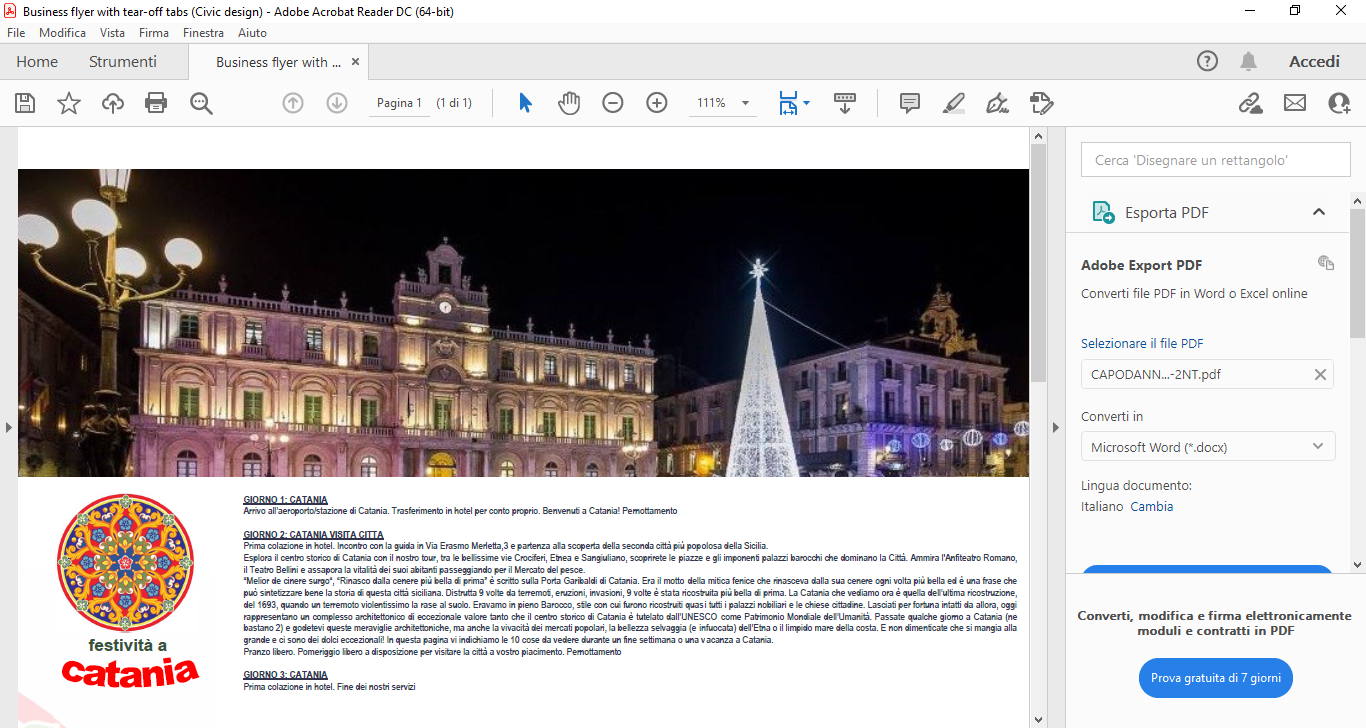 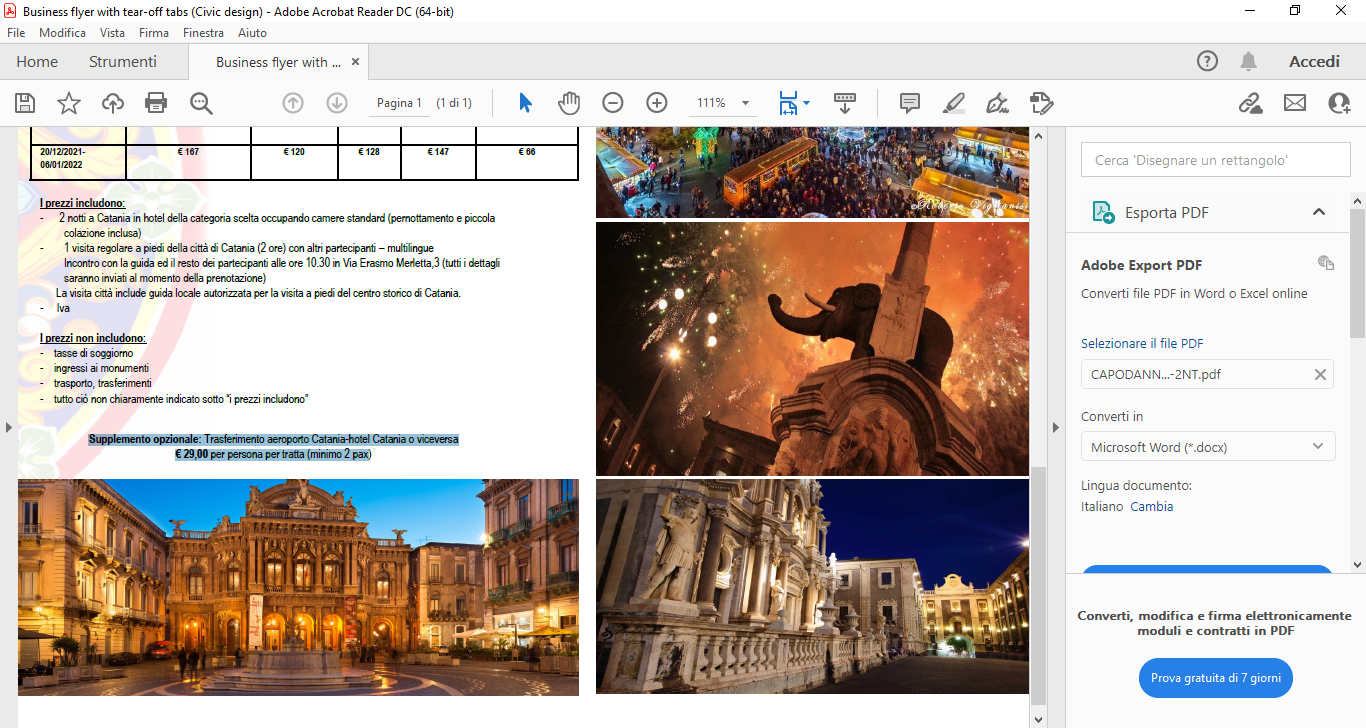 OffertaCAPODANNO SICILIACATANIA30 Dicembre 2021 - 01 Gennaio 2022GIORNO 1: CATANIA Arrivo all’aeroporto/stazione di Catania. Trasferimento in hotel per conto proprio. Benvenuti a Catania! Pernottamento GIORNO 2: CATANIA VISITA CITTA Prima colazione in hotel. Incontro con la guida in Via Erasmo Merletta,3 e partenza alla scoperta della seconda città più popolosa della Sicilia.  Esplora il centro storico di Catania con il nostro tour, tra le bellissime vie Crociferi, Etnea e Sangiuliano, scoprirete le piazze e gli imponenti palazzi barocchi che dominano la Città. Ammira l'Anfiteatro Romano, il Teatro Bellini e assapora la vitalità dei suoi abitanti passeggiando per il Mercato del pesce.  “Melior de cinere surgo“, “Rinasco dalla cenere più bella di prima” è scritto sulla Porta Garibaldi di Catania. Era il motto della mitica fenice che rinasceva dalla sua cenere ogni volta più bella ed è una frase che può sintetizzare bene la storia di questa città siciliana. Distrutta 9 volte da terremoti, eruzioni, invasioni, 9 volte è stata ricostruita più bella di prima. La Catania che vediamo ora è quella dell’ultima ricostruzione, del 1693, quando un terremoto violentissimo la rase al suolo. Eravamo in pieno Barocco, stile con cui furono ricostruiti quasi tutti i palazzi nobiliari e le chiese cittadine. Lasciati per fortuna intatti da allora, oggi rappresentano un complesso architettonico di eccezionale valore tanto che il centro storico di Catania è tutelato dall’UNESCO come Patrimonio Mondiale dell’Umanità. Passate qualche giorno a Catania (ne bastano 2) e godetevi queste meraviglie architettoniche, ma anche la vivacità dei mercati popolari, la bellezza selvaggia (e infuocata) dell’Etna o il limpido mare della costa. E non dimenticate che si mangia alla grande e ci sono dei dolci eccezionali! In questa pagina vi indichiamo le 10 cose da vedere durante un fine settimana o una vacanza a Catania. Pranzo libero. Pomeriggio libero a disposizione per visitare la città a vostro piacimento. Pernottamento GIORNO 3: CATANIA Prima colazione in hotel. Fine dei nostri servizi QUOTA DI PARTECIPAZIONE € 295,00 per personaHOTEL HOTEL 4 STELLE (HOTEL NH CATANIA CENTRO O SIMILARE) VOLO AEREO ITA incluso bagaglio a mano e TASSE AEROPORTUALIVISITA REGOLARE A PIEDI DELLA CITTÀ DI CATANIA (2 ORE) CON ALTRI PARTECIPANTI Incontro con la guida ed il resto dei partecipanti alle ore 10.30 in Via Erasmo Merletta,3 (tutti i dettagli saranno inviati al momento della prenotazione)La visita città include guida locale autorizzata per la visita a piedi del centro storico di Catania.LA QUOTA NON COMPRENDE:I pasti non menzionatiAssicurazione annullamento e Covid obbligatoria € 20,00Quanto non espressamente indicato alla voce “ La quota comprende”Supplemento opzionale: Trasferimento aeroporto Catania-hotel Catania o viceversa € 29,00 per persona per tratta (minimo 2 pax)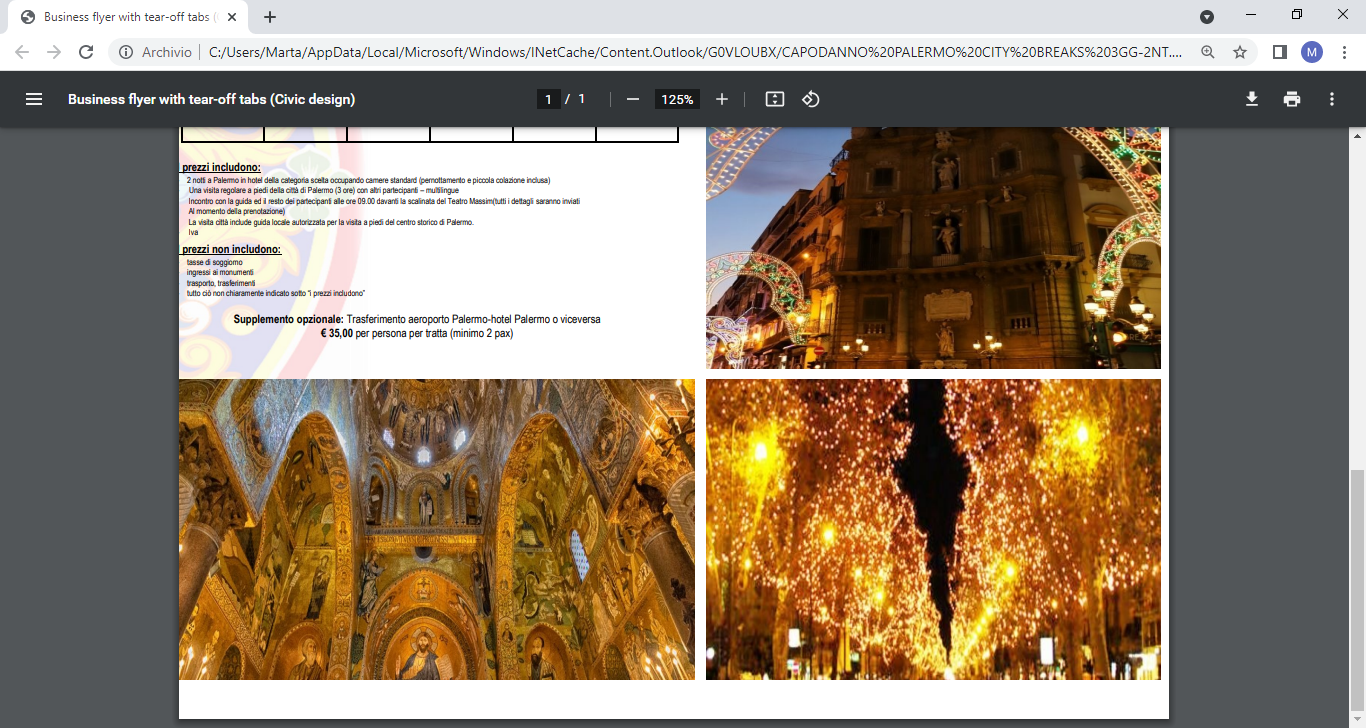 OffertaCAPODANNO SICILIAPALERMO30 Dicembre 2021 - 01 Gennaio 2022GIORNO 1: PALERMO Benvenuti a Palermo! Trasferimento in hotel per conto proprio. Pernottamento GIORNO 2: PALERMO VISITA CITTA Prima colazione in hotel. Incontro con la guida ai piedi della scalinata del Teatro Massimo per ammirare l’imponente struttura del più grande Teatro dell’Opera d’Italia. A pochi passi entrerete nel cuore del Mercato storico U Capu dove storia, tradizione e cibo di strada si mescolano alle voci ed i volti della gente di Palermo. Lì si nasconde un gioiello barocco appena restaurato, la chiesetta dell’Immacolata Concezione. Attraverso vicoli ed antichi palazzi eccovi alla cattedrale normanna ove sono le spoglie di Federico II di Svevia e la “Vara” d’argento di Santa Rosalia. Tra i giardini della villa Bonanno e le antiche rovine romane della Paleopoli sarete al Palazzo Reale o dei Normanni che custodisce 3000 anni della nostra storia e gli splendidi mosaici della cappella Palatina in cui arabi, bizantini e normanni condivisero saperi, segreti esoterici, vita e costumi in grande tolleranza. Costeggiando le antiche fortificazioni fotograferete San Giovanni degli Eremiti, una suggestiva architettura arabo-normanna con le sue particolari cupole. Alla scoperta di Quartieri medievali, facciate spagnole e cortili delle dimore storiche percorrerete il “Cassaro” per concludere il vostro tour ai Quattro Canti o Teatro del Sole, elegante impianto barocco. Pranzo libero. Pomeriggio libero a disposizione per visitare la capitale della Sicilia a vostro piacimento Pernottamento GIORNO 3: PALERMO Prima colazione in hotel. Fine dei nostri serviziQUOTA DI PARTECIPAZIONE € 305,00 per personaHOTEL HOTEL 4 STELLE (HOTEL GARIBALDI O SIMILARE) VOLO AEREO ITA incluso bagaglio a mano e TASSE AEROPORTUALIVISITA REGOLARE A PIEDI DELLA CITTÀ DI PALERMO (3 ORE) CON ALTRI PARTECIPANTI Incontro con la guida ed il resto dei partecipanti alle ore 09.00 davanti la scalinata del Teatro Massimo La visita città include guida locale autorizzata per la visita a piedi del centro storico di Palermo.
LA QUOTA NON COMPRENDE:I pasti non menzionatiAssicurazione annullamento e Covid obbligatoria € 20,00Quanto non espressamente indicato alla voce “ La quota comprende”Supplemento opzionale: Trasferimento aeroporto Palermo/Hotel/Palermo o viceversa € 35,00 per persona per tratta (minimo 2 pax)